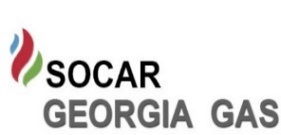     გაზსადენის ექსპლუატაციაში მიღების აქტი № 0000000აბონენტის მიერთების ან მის ტერიტორიაზე ქსელის მოწყობის შემთხვევაშირეგიონული ოფისი ______________________________				                    ____   ____________  201__		                                                                                							(თარიღი)აბონენტის ნომერი: ____________  სახელი და გვარი ან დასახელება:_________________________________________ობიექტის მისამართი: ________________________________________________________  საუბნო მრ. №____________შემსრულ. ორგანიზაციის დასახელება: 		________________ წარმომადგენელი: ___________________						            						  (სახელი და გვარი)შპს „სოკარ ჯორჯია გაზის“ წარმომადგენელი 		_____________________	       _________________________							 (თანამდებობა) 			       (სახელი და გვარი)განხორციელდა:ობიექტის ტექნიკური დათვალიერება-შემოწმება, განისაზღვრა შესრულებული სამშენებლო-სამონტაჟო სამუშაოების პროექტთან და სამშენებლო ნორმებთან შესაბამისობის ხარისხი. დადგინდა, რომ სამუშაოები შესრულებულია პროექტის შესაბამისად და სამშენებლო ნორმების მოთხოვნების დაცვით.გაზგაყვანილობის, გაზის მომხმარებელი დანადგარებისა და აღრიცხვის კვანძის საკონტროლო დაწნეხვა  ჰერმეტულობის შესამოწმებლად წნევით 500 (ხუთასი) მმ. წყლის სვეტი. წნევის ვარდნამ პირველი 5 წუთის განმავლობაში არ შეადგინა 20 (ოცი) მმ. წყლის სვეტზე მეტი, ხოლო მომდევნო 10 წუთის განმავლობაში წნევის ვარდნას ადგილი არ ჰქონია.ობიექტი მიღებულია ექსპლუატაციაში.	აბონენტს გაზი მიეწოდება და მას განემარტა გაზის მოხმარების უსაფრთხოების წესები.	გაზი არ მიეწოდება იმიტომ, რომ: (საჭირო შემოხაზეთ)აბონენტი:						___________________     ___________________                                                                        	           (ხელმოწერა)	                                 (სახელი, გვარი)შემსრულებელი ორგანიზაციის წარმომადგენელი:  	___________________     ___________________                                                                        	           (ხელმოწერა)	                                 (სახელი, გვარი)შპს „სოკარ ჯორჯია გაზის“ წარმომადგენელი:		___________________     ___________________                                                                        	           (ხელმოწერა)	                                 (სახელი, გვარი)მოეწყო აღრიცხვის კვანძიმოეწყო აღრიცხვის კვანძიმოეწყო აღრიცხვის კვანძიმოეწყო აღრიცხვის კვანძიმრიცხველის ტიპიმილყელების ლუქის №მრიცხველის ქარხნული №ყუთის/შეფუთვის ლუქის №მრიცხველის ჩვენებაონკანის ლუქის №ელ. კორექტორის ტიპიელ. კორექტორის კორექტირებული ჩვენებაელ. კორექტორის ქარხნული №ელ. კორექტორის კორექტირებული ჩვენება